																																																																																													                                                    Vi tenkte å servere reker på neste medlemsmøte             11. februar og må da ha påmelding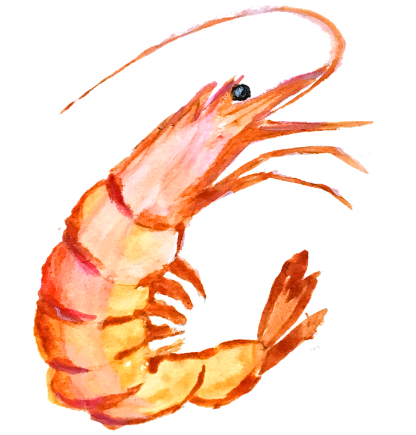 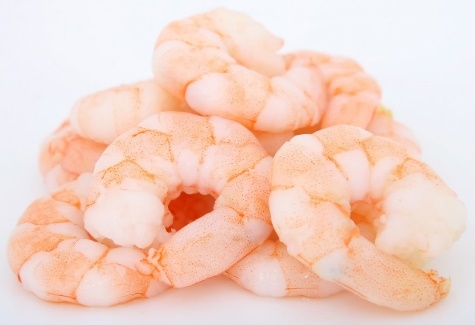 Vennligst ring inn din påmelding til: Kirsten på telefon 993 08 963 Eller send en mail til Magel på  magel@getmail.noPåmeldingsfristen er 31. januar 2020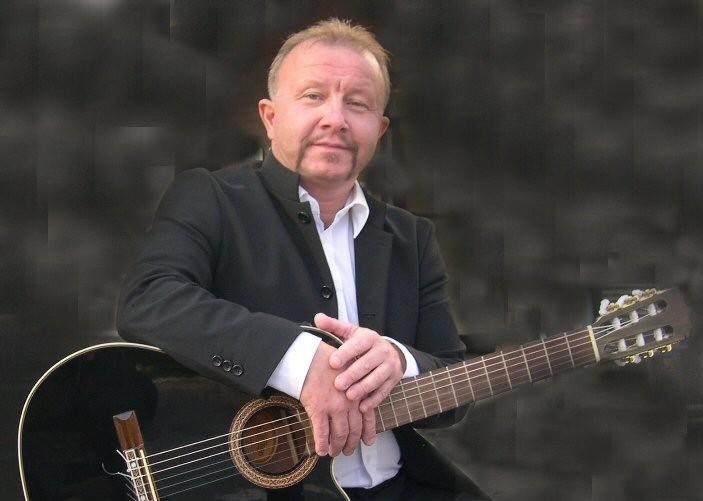 Palle Wagnberg vil underholde oss denne kveldenMenyen denne gang er selvfølgelig reker med tilbehør,og en øl pr kuvertArne vil som vanlig starte med et lite møte og det blir en kort orientering fra FSF sentralt av nestleder Per Arne Wolden Inngang  kr. 50,-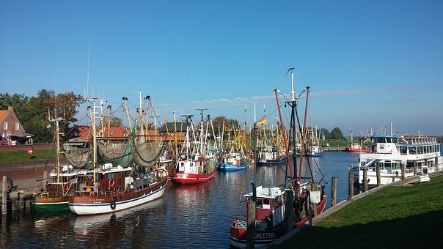 